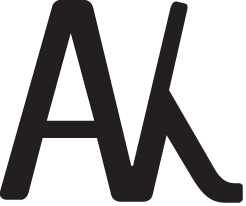 ДЕПАРТАМЕНТ КУЛЬТУРЫ ПРИМОРСКОГО КРАЯКраевое государственное автономное учреждение культуры «Приморский государственный объединенный музейимени В.К. Арсеньева»ул. Светланская, 20, г. Владивосток, 690091, Тел./факс: (423) 241-38-96, (423) 241-41-13, E-mail: office@arseniev.orgОГРН 1022502258173, ИНН 2540017651, КПП 254001001www.arseniev.org_____________________________________________________________________________13.10.2017 г.Отчет о работе краевого государственного автономного учреждения культуры «Приморский государственный объединенный музей имени В.К. Арсеньева»в 3 квартале 2017 года.                В 3 квартале 2017 года деятельность краевого государственного автономного учреждения культуры «Приморский государственный объединенный музей имени В.К. Арсеньева» была ориентирована на научно-исследовательскую работу, работу по учету и формированию фондов, экспонированию, просветительскую работу, решение хозяйственных вопросов, вопросов безопасности и охраны труда во всех подразделениях в городе Владивостоке и филиалах в крае, а также  работа была направлена на выполнение государственного задания.                       В 3 квартале  2017 года были внесены следующие изменения в штатное расписание музея без изменения общей численности штатного расписания – 210 единиц: - в филиале «Музей истории города Дальнереченска» была выведена единица слесаря и введена единица рабочего по комплексному обслуживанию и ремонту здания. Общая структура КГАУК «ПГОМ имени В.К. Арсеньева»  не изменилась: фактическая численность по состоянию на 30 сентября 2017 г. - 157 человек, из них фактически работающих - 152 человека,  5 человек находятся в отпуске по уходу за ребенком; укомплектованность учреждения основным персоналом составляет 87%, вакансий – 23 ед.           Сотрудники музея повышали свой профессиональный уровень  по разным направлениям деятельности музея, приняли участие в научно-практической конференции «Арсеньевские чтения», которая проходила с 26 сентября по 01 октября 2017 г.           В целях повышения профессиональной квалификации  организованы и проведены учебные противопожарные тренировки для работников главного здания (ул. Светланская,20), мемориального дома-музея семьи Сухановых (ул. Суханова,9), проведено учебное занятие для коллектива музея по оказанию первой медицинской помощи.           По обеспечению антитеррористической и противопожарной безопасности учреждения заключены договоры на монтаж системы технических средств охраны, стационарные рамки металлообнаружения в рамках государственной программы «Безопасный край» в главном здании музея по адресу: ул. Светланская,20,  для проведения работ по монтажу системы технических средств охраны (охранно-пожарной сигнализации) и монтажу оборудования систем оповещения и управления эвакуацией людей при пожаре, а также систем видеонаблюдения в мемориальном доме-музее В.К. Арсеньева (ул. Арсеньева,7б) также заключены договоры.           По обеспечению беспрепятственного доступа инвалидов и других маломобильных групп  населения  проведена первичная паспортизация Музея истории г.Лесозаводска, филиала КГАУК «ПГОМ имени В. К. Арсеньева», оформлены соответствующие документы. По программе финансирования по «Доступной среде» приобретены: портативная информационная индукционная система "Исток А2", противоскользящие полосы на лестничные пролеты (первая и последняя ступенька) (4 шт.), телескопический пандус с противоскользящим покрытием для первого этажа на три лестничных пролета (3шт), информационная наклейка «Вызов помощника»,(1 шт.), предупреждающие наклейки – круги (10 шт.), полоса контрастная 50 мм, рулон 33 м (1 шт.), пандус перекатной для преодоления порога (2 шт.), мнемосхема 3 этажа (1 шт.), контрастная лента для маркировки витрин, цвет «Алмазная» (4 шт.), стойка для мнемосхемы 2 и 3 этажей, стойка для этикеток на азбуке Брайля.           Научно-исследовательская деятельность музея  была связана с исследовательской работой по подготовке документации выставок и исследований по темам: «История российской эмигрантской диаспоры за рубежом», «Владивосток в период закрытости», «Переселенческая политика и особенности переселения в Уссурийский край в к.19-н.20 вв.», «История создания и боевого пути крейсера «Варяг»», «История Тихоокеанского флота России», «История Приморского академического театра имени М. Горького», «Жизнедеятельность В.К. Арсеньева», «Документальный фонд В.К. Арсеньева в архивах и музеях Приморского и Хабаровского краев», «Вклад В.К. Арсеньева в изучение флоры и фауны Приморского края», «Изучение музейной коллекции раковин и ракушек», «Отражение развития основных идей революции 1917 г. в знаковых текстах», «Старообрядчество Приморья», «Чехословацкий легион на Дальнем Востоке в годы Гражданской войны 1918-1920 гг.», «Художник-педагог В.Г. Шешунов: штрихи к портрету», «Проблемы комплектования этнографической коллекции в с. XX в.»             Сотрудники музея приняли участие в  научно-практической конференции 26 сентября - 1 октября 2017 г. с докладами: «Отображение фауны юга Дальнего Востока в произведениях В.К. Арсеньева, созданных по материалам экспедиций 1906-1927 гг.», «Этнографическое сообщество В.К. Арсеньева», «Художник-педагог В.Г. Шешунов: штрихи к портрету», «Проблемы комплектования этнографической коллекции в с. XX в.», «Страна Удэхе». Утраченная рукопись», «Топонимика в ранних произведениях писателя А. Фадеева», «Театр дома Арсеньевых».             В 3 квартале была опубликована статья «Юго-западное побережье озера Ханка –новое место гнездования китайского ремеза  Remizconsobrinus в    Приморском крае: возникновение и формирование поселения» в «Русском орнитологическом журнале» т.26,№1503-2017 г. (с.4025-4035).           Продолжилась работа по каталогу  «Пресса Русского Зарубежья в собрании ПГОМ имени В.К. Арсеньева»: были подготовлены 2 научные справки о дарителях; 2 информационные карточки по истории журналов «OurHerland» («Наш вестник»), «Родные дали» (Лос-Анджелес); проведена съемка с диктофона интервью с Ниной Аловерт для рубрики «Актуальное интервью» на сайте www.emigrantpressa.ru.          Сотрудники музея приняли участие в конкурсе среди СМИ и журналистов, освещающих вопросы культуры и искусства, имени В.Ю. Матвеева «Искусный глагол»,  и программа «Владивосток - закрытый город» стала лауреатом в номинации «Лучшая теле/радио программа» (куратор программы - Александр Ткачев), Влад Марущак стал участником партнерской номинации Благотворительного Фонда Владимира Потанина в программе «Музейный десант»,  Британского Совета и Политехнического музея «Групповые поездки по России для молодых музейных профессионалов».
         На основе исследовательской работы формируются и музейные коллекции: по объединению в музей поступило 955 ед.хр.,  музейный фонд составил 604 120 ед. хр.  Коллекция музея пополнилась материалами по истории Военно-морского флота Российской империи, по русско-японской войне 1904-1905 гг.         В электронный каталог музея введено 2 060 ед.хр., из них имеющих цифровое изображение и описание – 2 060 ед. хр.,  введение данных в автоматизированную систему КАМИС осуществляется в главном здании музея.         В 3 квартале продолжилась работа реставрационной мастерской: проведена реставрация музейных предметов из кожи, кожи рыбы, ткани из коллекции «Кожа, мех, ткань», составлено 9  научных паспортов.         В главном здании музея, мемориальном доме-музее В.К. Арсеньева, мемориальном доме-музее семьи Сухановых, музейно-выставочном центре  по учету движения фондовых материалов с оформлением актов приема и выдачи во временное пользование, составлением топографических и позальных описей стационарных экспозиций и выставок экспонировалось 643 ед.хр. на выставках и мероприятиях;  по объединению – 2 349 ед.хр. при плане (1 000 ед. хр.).         В 3 квартале на основе фондовых коллекций музея открылось 30 выставок и 8 выставок из привлеченных фондов.          Выставочные проекты 3 квартала, созданные на основе фондовых коллекций: выставка фотографий Нины Аловерт в отеле «Хендэ», «Вера. Надежда. Маньчжурия. Русские старообрядцы в фотографиях японского ученого Ямадзоэ Сабуро (1938-1941)», «Кораллы и раковины морей и океанов», «Южно-Уссурийской Переселенческое управление во Владивостоке», «Книги В.К. Арсеньева в иллюстрациях С. М. Черкасова», «Предприниматель Скидельский», «Дары и дарители. Новые поступления 2017 г.», «125 лет альманаху «Рубеж», «Янковские», выставка в павильоне Приморского края на «Улице Дальневосточных регионов» в рамках ВЭФ (главное здание),  «Мастер архитектурного пейзажа», к 80-летию  Владлена Камовского (Мемориальный дом-музей семьи Сухановых), в Мемориальном доме-музее В.К. Арсеньева продолжил работу выставочный проект «Окно музея», в основе которого - знакомство с уникальной коллекцией дома-музея,  предметами быта горожан к.19 – н.20 вв.  В 3 квартале  состоялось 4 выставки одного предмета на основе коллекции музея.            В краевых филиалах  предметы из музейных коллекций экспонировались на выставке «Трудом заслуженный почет» (к 50-летию со дня утверждения звания «Почетный гражданин г. Арсеньева»),  фотовыставке  «Краски года и города» (к 115-летию со дня основания г. Арсеньева) (Музей истории г. Арсеньева); выставке  «Песнь шахтерскому труду», фотовыставках «Наш город вчера и сегодня: история Партизанска в лицах его руководителей», «Золотой фонд угольной отрасли Партизанска», «Прогулка по старому городу» (Музей истории г. Партизанска); выставках   «Певец Уссурийской тайги» (к 145-летию В.К. Арсеньева), «Фарфоровые затеи» (Музей истории г. Дальнереченска), «Тропой, завещанной Дерсу…» (Музей истории г. Лесозаводска), «145 лет В.К. Арсеньеву-путешественнику, ученому, писателю»,  фотовыставке «Мир нашего детства» (к 82 годовщине со дня образования Чугуевского района)  (Литературно-мемориальный музей А.А. Фадеева, с. Чугуевка).           Из привлеченных фондов в 3 квартале было проведено 8 выставок - это выставки коллекционеров, мастеров декоративно-прикладного искусства, фотовыставки, выставки из региональных и ведущих музеев России.            В Музее истории г. Арсеньева и Литературно-мемориальном музее А.А. Фадеева в с. Чугуевка продолжила работу передвижная выставка из Музея истории Гулага, г. Москва – «Сколько стоит человек?» Дневники узницы ГУЛАГА Ефросиньи Керсновской, ко Дню пожилого человека в г. Лесозаводске открылась выставка «Творчеству возраст не помеха» Любови Темченко, выставка декоративно-прикладного искусства КНДР, выставка картин «Творчество арсеньевских художников», выставка «Волшебство начнется ночью», выставка работ художников А.Кислова и Д. Романенко (г. Арсеньев), в г.Дальнереченске открылась и начала работу передвижная выставка «Иннокентий Вениаминов: от просветителя к святителю», в г. Партизанске открылось две персональных выставки: «Отражение» Геннадия Ломова и «Времена года» Ольги Протасовой.              Научно-просветительная работа КГАУК «ПГОМ имени В.К. Арсеньева» в 3 квартале 2017 года была направлена на подготовку и реализацию программы мероприятий, посвященных 145-летию со дня рождения В.К. Арсеньева, исследователя, писателя, путешественника: началась реэкспозиция в мемориальном доме-музее В.К. Арсеньева, организована и проведена научно-практическая конференция «Арсеньевские чтения», разработана концепция и проведены основные работы по монтажу выставочного проекта – экспозиции «Владимир Клавдиевич Арсеньев. Гений места», который отразил основную идею жизненного и творческого пути В.К. Арсеньева – «В поисках страны Удэхе». Экспозиция подготовлена совместно с Обществом изучения Амурского края и Хабаровским краеведческим музеем им. Н. И. Гродекова. Открытие состоится 5 октября 2017 года. 7 сентября 2017 года состоялось заседание исторического клуба на тему: «В.К. Арсеньев и Владивосток: сохранение памяти», на котором присутствовало 14 человек. Совместно с Обществом изучения Амурского края 11 сентября 2017 г. сотрудники музея В.К. Арсеньева приняли участие в выезде на могилу В.К. Арсеньева, который был организован  для общественности города. 14 сентября сотрудники музея приняли  участие в  торжественном заседании Совета ОИАК, посвященного 145-летию Владимира Клавдиевича Арсеньева.              С 26 сентября по 01 октября 2017 г. состоялось проведение  научно-практической конференции "Арсеньевские чтения", которая включала в себя  работу различных секций, исследовательских и образовательных: «Жизнь и творчество В.К. Арсеньева, судьба его наследия», «Музей о сложных вопросах истории», «Genius Loci. Символический ресурс регионального музея, «Музей как инициатор социальных изменений на территории», «Шведский стол по-музейному: разные форматы образовательной деятельности». Конференция была организована Приморским государственным объединенным музеем имени В.К. Арсеньева при поддержке Министерства РФ по развитию Дальнего Востока Администрация Приморского края, Благотворительного фонда Владимира Потанина, Российского комитета Международного совета музеев (ИКОМ России), Информационного агентства Primamedia.  В работе приняли участие представители музеев и музейных организаций из различных российских регионов: Калининград, Вологда, Воронеж, Иваново, Тула, Пермь, Томск, Новосибирск, Красноярск, Ижевск, Екатеринбург, Самара, Новгород Великий, Тольятти, Волгоград, Иркутск, Кемерово, а также дальневосточных регионов: Якутия, Сахалин, Камчатка, Хабаровск, Благовещенск. Почти из 70 ведущих российских музейных и культурных институций – а это более 150 человек из 22 регионов страны.            34 исследователя выступили с докладами по темам: "Личность. Окружение. Наследие", "Наследие исследователя в этнографии, археологии и естественных науках".  В образовательную программу были включены дискуссионные площадки, презентации, представление успешных практик, тренинги и лекции, знакомство с различными проектными технологиями, разными подходами в интерпретации и предъявлении культурного наследия. Отдельный модуль конференции –  публичная лекционная программа, посвященная различным художественным и исследовательским проектам, реализованным на базе ведущих музейных и выставочных институций России.               В Научно-практической  конференции «Арсеньевские чтения» приняли участие 336 человек (150 участников, 40человек - пресса, 146 –слушатели). Конференция проходила в главном здании музея по адресу: г. Владивосток, ул. Светланская,20.               Одним из важных событий для музея стало участие с выставочным проектом и экскурсионной программой на Третьем Восточном экономическом форуме, который проходил на о. Русский 6-7 сентября 2017 г. В выставочном павильоне Приморского края «Улицы Дальнего Востока» в период с 5 по 10 сентября 2017 года для участников форума, жителей и гостей Приморского края  был представлен выставочный проект, который состоял из разделов: «Порто-Франко», «Переселенческая политика России в XIX в.», «Тихоокеанский флот России и Владивостокская крепость». Ежедневно проводились экскурсии, за этот период проведено 168 экскурсий, выставку посетили более 6 000 человек.              В 3 квартале КГАУК «ПГОМ имени В.К. Арсеньева» заключил договор с компанией Аэрофлот на организацию и проведение выставочного проекта, знакомящего гостей города Владивостока и Приморского края с древним прошлым Приморского края для – фотовыставкой на основе фондовых коллекций музея, оформленных приморским фотографом Глебом Телешовым «Археология Приморья». С 1 по 30 сентября ее посетили 75 694 человека.               Также сотрудники музея приняли активное участие  в образовательной программе, проводимой во Всероссийском детском центре «Океан» - «Тихоокеанская проектная школа - 2017 г.». В основу  программы легла разработка научно-технологических, IT, естественнонаучных и социально-культурных проектов, направленных на развитие Дальнего Востока. Затрагивались важные для региона проблемы − космические и авиационные системы, судостроение, синтез наночастиц, создание новых методов очистки воды, поиск новых препаратов для систем диагностики рака, технология беспроводной связи, облачные технологии, проектирование морского музея, развитие международных отношений и другие. В интеллектуальной смене приняли участие сто школьников 15-17 лет, прошедшие конкурсный отбор на основе портфолио личных достижений. Среди ребят, приехавших из 22 регионов нашей страны, десять — школьники из Китая, Японии и Южной Кореи. Сотрудники Приморского музея выступили приглашёнными модераторами одной из проектных площадок, на которой дети создали концепции трёх выставок о «дальневосточной морской душе».       В 3 квартале открылись выставки художника Владлена Камовского в Мемориальном доме-музее семьи Сухановых с 3 августа 2017 года - «Мастер архитектурного пейзажа» к 80-летию художника. На выставке представлены 14 работ мастера из фондов ПГОМ имени В.К. Арсеньева. Вновь возобновила работу выставка «Вера. Надежа. Маньчжурия. Русские старообрядцы в фотографиях японского ученого Ямадзоэ Сабуро (1938-1941)» в главном здании музея с 1 сентября 2017 года. Выставочный проект, подготовленный совместно с Приморской митрополией и Иркутским краеведческим музеем, продолжил знакомство с просветительской деятельностью Иннокентия Вениаминова в краевых филиалах музея. В Музее истории г. Дальнереченска в сентябре состоялось открытие передвижной выставки «Иннокентий Вениаминов: от просветителя к святителю» и круглый стол с общественностью города, представителями  культуры и образования.          8 сентября 2017 г. сотрудники музея приняли  участие в церемонии открытия мемориальной доски в  честь святителя Иннокентия (Вениаминова), митрополита Московского, апостола Сибири и Америки, во Владивостоке. 
          Ко Дню города в Мемориальном доме – музее семьи Сухановых в музыкальной гостиной состоялась концертная программа в исполнении Александра Ливенко  «Огоньки Владивостока»: песни о море, моряках и городах.       В августе прошел вечер духовно-патриотической песни «Русь называют Святою…», в сентябре - Пушкинский вечер «Чистейшей прелести чистейший образец…» к 205-й годовщине со дня рождения Натальи Николаевны Пушкиной (урожденной Гончаровой): исторический экскурс, стихи, романсы, песни.           В главном здании музея 10 июля прошел круглый стол с учащимися летней школы "Нооген"  на тему: «Идентичность фронтирных территорий», в сентябре проведены лекции по передвижной выставке «Путешествие в заповедный мир» - 46 человек,  лекция-экскурсия «Свободный порт Владивосток: опыт прошлого – взгляд в будущее (вторая половина XIX – начало XX вв.)» (по залам «Кабинета исследователя», «Время дороги», «Время дома», «Время города», «Время дела») с демонстрацией  фотоматериалов – присутствовали 18 учащихся колледжа.         Продолжена реализация совместного проекта  на экскурсионное обслуживание  с ВДЦ «Океан». В 3 квартале музей посетили 1 523 человека.         В музейно-выставочном центре «Музее города» продолжил работу культурно-образовательный проект «Синематека»: состоялось 6 кинопоказов, проект «Сказки с молоком», за третий квартал прошло 5 детских сказок, 3 заказных.        По программе патриотического воспитания «Помнить – значит жить» в 3 квартале сотрудниками отдела образовательных программ главного здания  музея  для детской аудитории  проведены  программы «Час памяти» с демонстрацией передвижной выставки, музейных предметов и видео-презентаций, «Вперед, на Восток!», «Красный мак» - 10 программ  посетили 263 человека.         По экологическому направлению «Сохрани планету Земля!»  проведено 18 программ, которые посетили 242 человека: «Путешествие по Уссурийской тайге», «Мы любим китов», «Каменные узоры», «Тайны морских глубин», «Чудо в перьях», «Путешествие на озеро Ханка».        По программе «Жить вместе, оставаясь разными», знакомящей с традициями коренных народов Приморья и Приамурья» проведено 13 программ для 132 человек «Волшебный орнамент», «Следопыты тайги», «Птицы небесные», «Лодки из глубины веков».                         По программе «Я - археолог»: «Археология для всех»,  «Что прячет Черепаха?», «Один день в каменном веке» проведено 7 программ, которые посетили 100 человек.         По истории города и края: «История трех столов», «Повелители времени», фестиваль «Семейный лабиринт», «Музейное путешествие» проведено 12 программ, которые посетили 434 человека.           В 3 квартале было реализовано 19 мастер-классов: «Крадущийся тигр, затаившийся филин», «Роспись деревянных Ангелов», научный цикл мастер-классов «Извержение вулкана», мастер-классы по мультипликации, которые посетили 270 человек.        По программе «Доступная среда»: в рамках городского мероприятия «Хрустальный мир» дети с особыми потребностями  посетили программы «Повелители времени», «Волшебный орнамент», отдыхающие, воспитанники детских домов и дети из семей, оказавшихся в тяжелой жизненной ситуации)  санатория «Сахарный ключ» посетили музей, для них была проведена обзорная экскурсия; пациенты дневного стационара ГУЗ Приморского краевого наркологического диспансера с целью реабилитации посетили музей, для них была проведена обзорная экскурсия; представители Городского совета ветеранов педагогического труда посетили тематическую экскурсию по выставке «Вера. Надежда. Маньчжурия».          В 3 квартале  продолжилось проведение пешеходных экскурсий музейно-экскурсионного бюро «Время города», проведена 91 экскурсия, посетили 1076 человек: «Миллион секретов китайского квартала», «Авантюристы и романтики во Владивостоке», «Алексей Старцев», «Восточное путешествие», «Порто-Франко Владивосток», «Кинематограф старого Владивостока», «Помогу найти музей», «Владивосток глазами Элеоноры Прей», «Лабиринты китайской Миллионки»,  «От Суйфунской до Уборевича», «Легенды улицы Алеутской», «Не просто Пушкинская», «Культурная жизнь старого Владивостока».           Для популяризации проектов в «Музее города» продолжили работу программы - квесты «Вокруг света с капитаном Мэем», «Здесь был кит», «Морской детектив», «Будь готов - всегда готов!», «Первооткрыватели»; в сентябре работал проект «Умный город», дети 7-14 лет смогли принять участие в научном шоу – «Биологические эксперименты».         В Мемориальных домах в г. Владивостоке активно велась работа с детской и взрослой  аудиториями, тематика занятий весьма разнообразна:  «Мультгеография – сказки странствий»,  викторина «Читаем!»,  «Звери, на подиум!»,  «Чистописание»,  «Дотянуться до звезд», «Волшебный фонарь», «Кто говорит ТИК-ТАК?», «Чайная история»,  мастер-классы «Зайчик на пальчик», «Удивительная открытка», экскурсия - квест «Загадочный дом», музыкальная гостиная, литературный журфикс «Шорохи прошлого», игра «Сыщики Владивостока конца 19 века». В доме-музее В.К. Арсеньева проведено 35 мероприятий и экскурсий, посетили 495 человек, в доме-музее семьи Сухановых – 82 программы для 581 человека.          В филиалах в крае культурно-образовательная деятельность проводилась по разным направлениям:           в Музее истории г. Лесозаводска активно проводилась работа по историко-патриотическому воспитанию населения Лесозаводского округа: сотрудники музея приняли участие в общегородских мероприятиях к 150-летию села Марково; участие в общегородских мероприятиях к 99-й годовщине событий на Каульских высотах с посещением мест боевых действий и мемориального комплекса, проведение лекций для учащихся и общественности города «Первопоселенцы на территории Лутковской волости», «Лутковская волость в годы гражданской войны», «Каульские высоты»; участие в общегородских мероприятиях к 50-летию установки памятника воинам Великой Отечественной войны  и заложения капсулы времени в с. Филаретовка «Послание потомкам»; ко Дню солидарности в борьбе с терроризмом была проведена лекция «Его именем названа улица»  для пенсионеров общественной организации «Дети войны».         В Музее истории г. Дальнереченска в 3 квартале 2017 года крупным событием стала открытие передвижной выставки Приморской митрополии «Иннокентий Вениаминов: от просветителя к святителю», в открытии приняли участие представители Приморской митрополии, администрация и общественность города, 32 человека. Для 51 человека, учащихся школ города, воскресной школы прочитаны лекции об Иннокентии Вениаминове. По-прежнему востребованы были пешеходные экскурсии: «Сердце града моего», «Истоки Дальнеречья» (Посещение этнографического комплекса на погранзаставе «Графская»), «Памятники и памятные места Дальнеречья», застава №2 имени Героя Советского Союза И. И. Стрельникова. Экскурсантами стали жители  Дальнереческого, Красноармейского, Пожарского районов,  Владивостока,  Красноярска,  Лесозаводска,  Москвы, Иркутска, Барнаула, Южно- Сахалинска, Владимира, граждане Китая.          Музей истории г. Партизанска, Музей истории г. Арсеньева, Литературно-мемориальный музей А.А. Фадеева в с. Чугуевка в 3 квартале реализовывали программы мероприятий по муниципальным контрактам.           В селе Чугуевка в 3 квартале  по муниципальному контракту проведено 40 экскурсий. Экскурсии и мероприятия  посетили 400 человек. Учащимся общеобразовательных школ были предложены темы по программе  «Русь православная:  традиции и обряды», военно-патриотической программе «Через  года,  через  века  – Помните!»; проведены познавательная лекция «И гордо реет над страной Российский  триколор», посвященная   Дню флага России, уроки мужества «Чугуевцы - участники войны с Японией», час памяти по теме «Они тоже хотели жить», посвященной памяти жертв террористических атак, лекция «Исследователь Дальнего Востока, путешественник, этнограф и писатель Арсеньева В.К.», посвященная    145-летию со дня рождения В.К. Арсеньева.           В г. Партизанске по муниципальному контракту в 3 квартале прошли следующие мероприятия: экскурсии на передвижных выставках « Наш город вчера и сегодня: история Партизанска в лицах его руководителей», « Золотой фонд угольной отрасли Партизанска»            передвижной выставки « Песнь шахтерскому труду» (к 70-летию учреждения Дня             шахтера); выездных  экскурсий « Прогулка по старому городу»,   «.. И тогда здесь возник Сучанский рудник» (к памятному знаку «Первый уголь» и могиле В.Н. Френца, управляющего Сучанским рудником), «… И на Тихом океане свой закончили поход» (к Мемориалу  «Партизанская слава»).Мероприятия посетили  1280 человек, 1182 – с экскурсионным обслуживанием, 98 человек приняли участие в мероприятиях.       Основным направлением научно-просветительной и культурно-образовательной работы Музея истории г. Арсеньева в 3 квартале  2017 год были реализация мероприятий в рамках государственной программы «Патриотическое воспитание граждан Российской Федерации на 2016-2020 годы», проведение мероприятий   к знаменательным и памятным датам России, Приморского края, г. Арсеньева. Важным событием для города стало открытие выставки «Трудом заслуженный почет» и проведение мероприятий, посвященных Дню города (115- лет). Сотрудники музея стали участниками городского мероприятия, посвященного 145-летию со дня рождения Владимира Клавдиевича Арсеньева.В 3 квартале  по объединению посетило 118 702 человека (из них выставки вне музея 83 494 человека), проведено 1503 экскурсии (из них 1163 ед. платно для 9 784 человек), 164 лекции, 182 мероприятия.         Деятельность музея широко освещалась в СМИ – в интернет – ресурсах (ИА VL,ИА Vladnews, Primamedia, Primgazeta.ru, Приморье 24, Восток Медиа, АиФ, портал Владмама, журнал Владивосток 3000, Vladiroom, deita.ru, сайт минвосток развития ДВ, сайт администрации края ) -152 анонса, печатных СМИ (Владивосток, Комсомольская правда, Приморская Газета, Аргументы и факты, журнал «Мир музея» – 52 анонса, на радио, телевидении (8 канал, ОТВ, ВГТРК, центральное китайское телевидение CCTV) – 26 анонсов.         Сайт музея посетили 10 845 человек, в ФэйсБуке – 1057 человек, ВКонтакте -1437  человека, Инстаграм – 5375 человек.         В Книгах отзывов и рецензиях на мероприятия 1 691 человек оставили свои впечатления о посещении музея.  И.о. директораКГАУК «ПГОМ имени В.К. Арсеньева»                                           Е.М. СеменоваИсполнитель:Н.В. Рыкуноват.241-38-96